             БОЙОРОК                                                                        ПОСТАНОВЛЕНИЕ         19  октября  2021г.                                                                              №  117     О внесении изменений в постановление № 101 от 09.09.2021 «О  внесении  дополнений   в План  мероприятий   муниципальной программы  «Противодействие коррупции в сельском поселении Петровский сельсовет муниципального района Ишимбайский район Республики Башкортостан на 2017-2022 годы»»  Во исполнение письма администрации муниципального района Ишимбайский район Республики Башкортостан от 07.09.2021 г., исполнения   Указа Президента Российской Федерации от 16.08.2021 №478 «О Национальном плане противодействия коррупции на 2021-2024 годы», руководствуясь Уставом сельского поселения Петровский   сельсовет муниципального района Ишимбайский  район Республики Башкортостан,  администрация сельского поселения Петровский сельсовет муниципального района Ишимбайский  район Республики Башкортостан  п о с т а н о в л я е т:                   1. Внести изменение в Приложение 2, пункт 2 постановления № 101 от 09.09.2021 «Перечень дополнительных  мероприятий включаемых в муниципальную программу  «Противодействие коррупции в  сельском поселении Петровский  сельсовет  муниципального района Ишимбайский район Республики Башкортостан   на 2017-2022 годы.       2.Опубликовать настоящее постановление на официальном сайте администрации сельского поселения Петровский  сельсовет муниципального района Ишимбайский  район Республики Башкортостан (http://petrowsk.ru).                                                             3.Контроль за выполнением ннастоящего постановления оставляю за собой.И.о. главы администрациисельского поселения Петровский сельсоветмуниципального района                                                                         Ишимбайский район Республики Башкортостан                                                        О.С.Семенова                                                                                     ПРИЛОЖЕНИЕ № 1 к постановлению главы администрации сельского поселения Петровский сельсовет муниципального района Ишимбайский район Республики Башкортостан от 19 октября  2021 г. №  117Перечень мероприятий и дополнений  Программы  «Противодействие коррупции в  сельском поселении Петровский сельсовет  муниципального района Ишимбайский район Республики Башкортостан на 2017-2022 годы                                                                                                      ПРИЛОЖЕНИЕ  № 2к постановлению главы администрации сельского поселения Петровский сельсовет муниципального района Ишимбайский район Республики Башкортостан от 19 октября  2021 г. № 117    Перечень дополнительных  мероприятий включаемых в муниципальную программу  «Противодействие коррупции в  сельском поселении Петровский  сельсовет  муниципального района Ишимбайский район Республики Башкортостан                                         на 2017-2022 годыБАШКОРТОСТАН РЕСПУБЛИКАhЫ ИШЕМБАЙ РАЙОНЫ МУНИЦИПАЛЬ РАЙОНЫ
ПЕТРОВСК АУЫЛ СОВЕТЫ
АУЫЛ БИЛӘМӘhЕ
 ХӘКИМИӘТЕ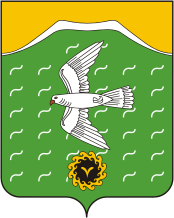 АДМИНИСТРАЦИЯ СЕЛЬСКОГОПОСЕЛЕНИЯ ПЕТРОВСКИЙ СЕЛЬСОВЕТМУНИЦИПАЛЬНОГО РАЙОНАИШИМБАЙСКИЙ РАЙОНРЕСПУБЛИКА БАШКОРТОСТАН453230, Башкортостан Республикаһы, Ишембай районы  Петровск ауылы, Ленин урамы,23 тел.(34794) 76-5-25, факс (34794) 76-5-25453230, Республика БашкортостанИшимбайский районс.Петровское, ул.Ленина.23тел.(34794) 76-5-25, факс (34794)76-5-25№п/пНаименование мероприятийСрок исполненияИсточник финансированияответственные исполнители1Проведение антикоррупционной проверки муниципальных правовых  актов и проектов муниципальных правовых актов. Принятие решений в спорных, сложных случаях о назначении антикоррупционной экспертизы муниципального правового акта, проекта муниципального правового акта. Ежегодно,постояннобез финансированияГлава администрацииГлава администрации2Создание на официальном сайте администрации сельского поселения Петровский сельсовет Интернет – страницы с информацией о ходе реализации Программы, о фактах коррупции и принятых по ним мерам, о мероприятиях по противодействию коррупции со стороны администрации и правоохранительных органовЕжегоднобез финансированияУправляющий деламиУправляющий делами3Организация и проведение «круглых столов» для информирования предпринимателей, общественных  объединений района о ходе реализации Программы, путях решения проблем противодействия коррупции, для обобщения и распространения позитивного опыта антикоррупционного поведения среди субъектов предпринимательской деятельностиЕжегодно,постояннобез финансированияГлава администрацииГлава администрации4Проведение выборного и конкурсного замещения муниципальных должностей в соответствии с Федеральным законом от 2 марта . № 25-ФЗ «О муниципальной службе в Российской Федерации», законом Республики  Башкортостан от 16.07.2007 г. №453-з «О муниципальной службе в Республике Башкортостан»Ежегодно,постояннобезфинансированияГлава администрацииГлава администрации5Организация и проведение заседаний  аттестационных комиссий для постоянного соответствия лиц, замещающих должности муниципальной службы квалификационным требованиям.Ежегодно,постояннобезфинансированияГлава администрацииГлава администрации6Создание и ведение резерва кадров на замещение должностей муниципальной службыЕжегодно,постояннобезфинансированияГлава администрацииГлава администрации7Обеспечение систематической постоянной ротации руководящих кадров в единой системе муниципальной службы. Обеспечение приоритетного назначения на руководящие должности лиц, находящихся в резерве на выдвижение, положительно зарекомендовавших себя в практической работе и проявивших организаторские способности. Исключение протекционизма.  Ежегодно,постояннобез финансированияГлава администрацииГлава администрации8Проведение регулярных проверок деятельности муниципальных служащих на предмет соблюдения норм, запретов и требований к служебному поведению служащего, установленных законодательством о муниципальной службе. Проведение проверки достоверности полноты сведений о доходах, об имуществе и обязательствах имущественного характера, представляемых гражданами, претендующими на замещение должностей муниципальной службы, муниципальными служащими   Ежегодно,постояннобез финансированияКомиссия Комиссия 9Размещение сведений о решениях по кадровым вопросам в районных средствах массовой информации, официальном сайте муниципального образованияЕжегодно,постоянно3000,00Глава администрацииГлава администрации10Анализ обращений граждан и юридических лиц по вопросам деятельности органов местного самоуправления с целью выявления сфер деятельности с повышенным риском коррупции, коррупционных проявлений среди муниципальных служащих.Ежегодно,ежегоднобез финансированияУправляющий деламиУправляющий делами11Подготовка предложений для принятия решений по внедрению антикоррупционных механизмов в сферах деятельности органов местного самоуправления с повышенным риском коррупцииЕжегодно,постояннобез финансированияГлава администрацииГлава администрации12Проведение совещаний, заседаний, рабочих групп с целью анализа итогов, эффективности размещения муниципального заказа. Разработка методических  рекомендаций  по совершенствованию системы муниципальных закупок с целью устранения условий для возможных проявлений коррупцииЕжегоднобез финансированияГлава администрацииГлава администрации13Направление информации в правоохранительные органы о совершении коррупционных правонарушений, влекущих уголовную и административную ответственность муниципальными служащимиЕжегодно,по мере выявлениябез финансированияГлава администрацииГлава администрации14Принятие и внедрение административных регламентов исполнения муниципальных функций (предоставления муниципальных услуг)Ежегодно, постояннобез финансирования15Мониторинг применения административных регламентов исполнения муниципальных функций (предоставления муниципальных услуг) в соответствии с утвержденной методикойЕжегодно,ежегоднобез финансированияГлава администрацииГлава администрации16Проведение заседаний комиссии по соблюдению требований к служебному поведению муниципальных  служащих сельского поселения Петровский сельсовет и урегулированию конфликта интересовЕжегодно,по мере поступления информацииНе требуетсяГлава администрацииГлава администрации17Проведение для муниципальных служащих обучающих семинаров и повышение квалификации по вопросам противодействия коррупцииЕжегодно 2000,00Глава администрацииГлава администрации18Принятие мер по повышению эффективности использования публичных слушаний, предусмотренных земельным и градостроительным законодательством, при рассмотрении вопросов о предоставлении земельных участков, находящихся в муниципальной собственностиЕжегодно без финансированияГлава администрацииГлава администрации19Размещение информации по вопросам противодействия коррупции  на официальном сайте администрации сельского поселения Петровский сельсоветПостоянно,по мере  поступления  информациибез финансированияУправляющий деламиУправляющий делами20В целях  организации  антикоррупционной пропаганды и формирования в обществе  нетерпимости к коррупционному поведению  использовать и проводить  социальную  рекламу антикоррупционной направленности и в целях профилактики коррупционных проявлений, связанных  с посягательством на бюджетные средства, осуществлять работу  по формированию  у жителей поселения нетерпимости к коррупционному поведению.Ежегодно без финансированияГлава администрацииГлава администрации21Рассмотрение вопросов правоприменительной практики, по результатам вступивших в законную силу решений судов, арбитражных судов о признании недействительными ненормативных правовых актов, незаконными решений и действий (бездействия) администрации сельского поселения Петровский сельсовет, и должностных лиц в целях выработки и принятия мер по предупреждению и устранению причин выявленных нарушенийЕжеквартально без финансированияГлава администрацииГлава администрации22Анализ уровня профессиональной подготовки муниципальных служащих администрации сельского поселения Петровский  сельсовет, обеспечение повышения их квалификацииЕжегодно без финансированияГлава администрацииГлава администрации23Заслушивать на заседаниях Совета профилактики правонарушений сельского поселения Петровский сельсовет о причинах и условиях, способствовавших совершению преступления, руководителей допустивших факт коррупции, с внесением предложений о совершенствовании механизма контроля за коррупционными проявлениями.По мере поступления информациибез финансированияГлава администрацииГлава администрации24С целью развития института общественного и парламентского контроля за соблюдением законодательства о противодействии коррупции, проведение заседаний Совета профилактики правонарушений и заседаний Совета депутатов сельского поселения Петровский сельсовет по вопросу о состоянии и эффективности совместной профилактической работы по борьбе с коррупцией на территории поселенияЕжегодно без финансированияГлава администрацииГлава администрации25Подготовка ежегодного сводного отчета об уровне коррупции и реализации мер антикоррупционной политики администрацией сельского поселения Петровский сельсоветЕжегодно без финансированияГлава администрацииГлава администрации26Организация проведения проверок по сообщениям средств массовой информации о фактах коррупции со стороны муниципальных служащихПо мере  поступления  информациибез финансированияГлава администрацииГлава администрации27Проверка наличия фактов коррупции, указанных в жалобах и обращениях гражданПо мере  поступления  информациибез финансированияКомиссия Комиссия 28Проведение анализа обращений граждан в администрацию сельского поселения Петровский сельсовет на предмет наличия в них информации о фактах коррупции со стороны муниципальных служащихЕжегодно без финансированияГлава администрацииГлава администрации29Проведение мониторинга действующего законодательства с целью своевременного приведения муниципальных правовых актов в соответствие с действующим законодательствомПостоянно без финансированияГлава администрацииГлава администрации30Проведение мониторинга коррупционных проявлений посредством анализа публикаций в средствах массовой информацииПостояннобез финансированияГлава администрацииГлава администрации31Проведение муниципальными заказчиками мониторинга цен маркетинговых исследований, направленных на формирование объективной начальной цены по государственным и муниципальным контрактамПостояннобез финансированияГлава администрацииГлава администрации32Внедрение в практику кадровой работы администрации сельского поселения Петровский сельсовет правила, в соответствии с которым длительное, безупречное и эффективное исполнение государственным гражданским или муниципальным служащим своих должностных обязанностей должно в обязательном порядке учитываться при назначении его на вышестоящую должность, присвоении ему классного чина или при поощренииПостояннобез финансированияГлава администрацииГлава администрации33Направление проектов муниципальных нормативных правовых актов в прокуратуру Ишимбайского района для проведения антикоррупционной экспертизы проектовПо мере принятиябез финансированияУправляющий деламиУправляющий делами34Повышение эффективности противодействия коррупции при осуществлении закупок товаров, работ, услуг для обеспечения государственных (муниципальных нужд), в том числе осуществление работы по недопущению возникновения конфликта интересов в данной сфере деятельности (проведение анализа аффилированных связей членов закупочных комиссий с участниками закупок)Ежегодно, постоянноГлава администрацииГлава администрации35Привлечение государственных  (муниципальных) служащих к участию в обсуждении и разработке НПА по вопросам противодействия коррупцииЕжегодно, постояннобез финансированияУправляющий деламиУправляющий делами36Стимулирование государственных (муниципальных) служащих к предоставлению информации об известных им случаях коррупционных правонарушений, нарушений требований к служебному поведению, ситуациях конфликта интересовЕжегодно, постояннобез финансированияГлава администрацииГлава администрации37Содействие общественным организациям в проведении просветительских мероприятий по антикоррупционной тематикеЕжегодно, постояннобез финансированияГлава администрацииГлава администрации38Проводить анализ сведений о доходах, расходах об имуществе и обязательствах имущественного характера, муниципальных служащих, также сведений о соблюдении гражданами, замещавшими должности муниципальной службы, ограничений при заключении ими после ухода с муниципальной службы трудового договора и (или) гражданско-правового договора в случаях, предусмотренных федеральными законами, в соответствии со статьей 10 Федерального закона от 03 декабря 2012 года № 230-ФЗ «О контроле   за соответствием расходов лиц, замещающих государственные должности, и иных лиц их доходам», Федеральным законом от 25 декабря 2008 года №273-ФЗ «О противодействии коррупцииЕжегодно, постояннобез финансированияГлава администрацииГлава администрации№п/пНаименование мероприятийИсполнители Срок исполнения 1Разработка и утверждение проекта о внесении  изменений   в План  мероприятий   муниципальной программы  «Противодействие коррупции в сельском поселении Петровский сельсовет муниципального района Ишимбайский район Республики Башкортостан на 2017-2022 годы»Глава администрации До 25 сентября 2021 года 2Обеспечить участие лиц, впервые поступивших на государственную                (муниципальную) службу в мероприятиях по профессиональному развитию в области противодействия коррупцииГлава администрацииНе позднее одного года со дня поступления на службу3Обеспечить участие государственных ( муниципальных) служащих, работников в должностные обязанности которых входит участие в проведении закупок товаров, работ, услуг для обеспечения государственных( муниципальных) нужд, в мероприятиях по профессиональному развитию в области противодействия коррупции, в том числе их обучение по дополнительным профессиональным программам в области противодействии коррупцииГлава администрации По необходимости 